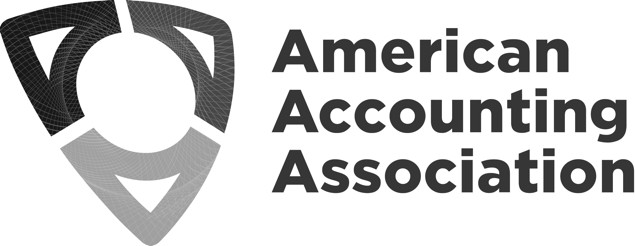 Board of Directors AgendaGaylord RockiesRoom- Cottonwood 2Sunday, November 13, 20228:30 am -11:30 amBoard of Directors AttendingBoard of Directors AttendingBoard of Directors AttendingBoard of Directors AttendingBoard of Directors AttendingBoard of Directors AttendingMark Dawkins, PresidentRobert Allen, Past PresidentMark Taylor, President-ElectAnnie Farrell, Vice President – Finance Beth Kern, Vice President - Education Sarah McVay, Vice President - Research and        PublicationsGiorgio Gotti, Director-Focusing on InternationalMark Dawkins, PresidentRobert Allen, Past PresidentMark Taylor, President-ElectAnnie Farrell, Vice President – Finance Beth Kern, Vice President - Education Sarah McVay, Vice President - Research and        PublicationsGiorgio Gotti, Director-Focusing on InternationalAnn Dzuranin, Director-Focusing on Membership Tim Rupert, Director-Focusing on SegmentsNorma Montague, Director-Focusing on Diversity, Equity and InclusionYvonne Hinson, Chief Executive OfficerAnn Dzuranin, Director-Focusing on Membership Tim Rupert, Director-Focusing on SegmentsNorma Montague, Director-Focusing on Diversity, Equity and InclusionYvonne Hinson, Chief Executive OfficerAnn Dzuranin, Director-Focusing on Membership Tim Rupert, Director-Focusing on SegmentsNorma Montague, Director-Focusing on Diversity, Equity and InclusionYvonne Hinson, Chief Executive OfficerAnn Dzuranin, Director-Focusing on Membership Tim Rupert, Director-Focusing on SegmentsNorma Montague, Director-Focusing on Diversity, Equity and InclusionYvonne Hinson, Chief Executive OfficerBoard of Directors Not AttendingBoard of Directors Not AttendingBoard of Directors Not AttendingBoard of Directors Not AttendingBoard of Directors Not AttendingBoard of Directors Not AttendingBette Kozlowski, Director-Focusing on Academic/Practitioner Interaction Bette Kozlowski, Director-Focusing on Academic/Practitioner Interaction Bette Kozlowski, Director-Focusing on Academic/Practitioner Interaction Bette Kozlowski, Director-Focusing on Academic/Practitioner Interaction Bette Kozlowski, Director-Focusing on Academic/Practitioner Interaction Bette Kozlowski, Director-Focusing on Academic/Practitioner Interaction Guests & Staff AttendingGuests & Staff AttendingGuests & Staff AttendingGuests & Staff AttendingGuests & Staff AttendingGuests & Staff AttendingRandy Elder, Council ChairRandy Elder, Council ChairErlinda Jones, Senior Director, Meetings & MembershipBarbee Oakes, Chief Diversity OfficerKaren Osterheld, Senior Director, Center for Advancing Accounting Education (virtual)Steve Matzke, Senior Director, External Relations &     Governance (virtual)Michele Morgan, CFO (virtual as needed)Erlinda Jones, Senior Director, Meetings & MembershipBarbee Oakes, Chief Diversity OfficerKaren Osterheld, Senior Director, Center for Advancing Accounting Education (virtual)Steve Matzke, Senior Director, External Relations &     Governance (virtual)Michele Morgan, CFO (virtual as needed)Erlinda Jones, Senior Director, Meetings & MembershipBarbee Oakes, Chief Diversity OfficerKaren Osterheld, Senior Director, Center for Advancing Accounting Education (virtual)Steve Matzke, Senior Director, External Relations &     Governance (virtual)Michele Morgan, CFO (virtual as needed)Erlinda Jones, Senior Director, Meetings & MembershipBarbee Oakes, Chief Diversity OfficerKaren Osterheld, Senior Director, Center for Advancing Accounting Education (virtual)Steve Matzke, Senior Director, External Relations &     Governance (virtual)Michele Morgan, CFO (virtual as needed)TimeTopic (V = Vote)Topic (V = Vote)Attachments(Bw-Board website, H-Handout, L-Link)Presenter(s)7:45 am
Breakfast will be available in the Cottonwood 3 Room. The meeting will be in Cottonwood 2 RoomBreakfast will be available in the Cottonwood 3 Room. The meeting will be in Cottonwood 2 RoomBreakfast will be available in the Cottonwood 3 Room. The meeting will be in Cottonwood 2 RoomBreakfast will be available in the Cottonwood 3 Room. The meeting will be in Cottonwood 2 Room8:30 am(45 min)A.  Pubs Processes Task ForceFee for desk rejects (v) A.  Pubs Processes Task ForceFee for desk rejects (v) Annie FarrellSarah McVay9:15 am(15 min)B.  PublicationsTAR editor selection (v) B.  PublicationsTAR editor selection (v) Bw – TAR Editor SlateSarah McVay9:30 am(30 min)C.  Reflections from the Council meetingC.  Reflections from the Council meetingRandy ElderMark Dawkins10:00 am(15 min)BreakBreak10:15 am(30 min)D. GovernanceSlate of Officers from Nominations Committee Slate of Officers from Council Ballot CommitteeD. GovernanceSlate of Officers from Nominations Committee Slate of Officers from Council Ballot CommitteeBob AllenRandy Elder10:45 am(45 min)E. Other Business E. Other Business All11:30 amAdjournAdjournMark Dawkins